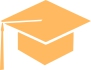 En la papelería venden lápices sueltos y por cajas de 10 piezas.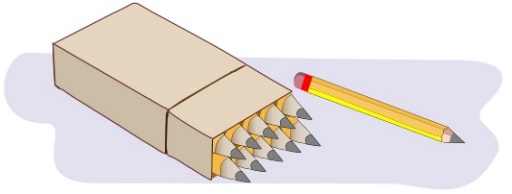 1 al 3.- Escribe cuántos lápices hay en cada caso.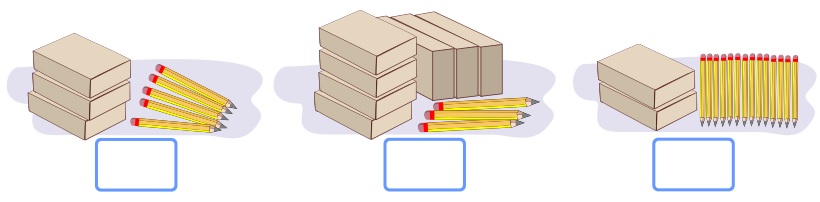 4 y 5.- Encuentra dos diferentes maneras de comprar 36 lápices. Completa la tabla.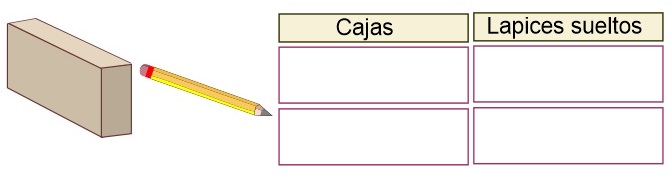 


6 y 7.- Escribe en los recuadros los números que faltan en la recta numérica. 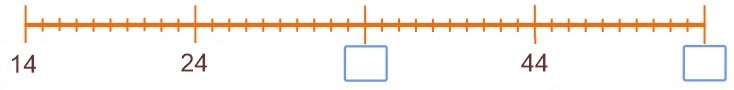 8 y 9.- Escribe el número que falta en cada suma para que sea correcta.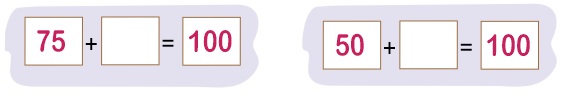 10 y 11.- Escribe dos sumas diferentes cuyo resultado sea 100.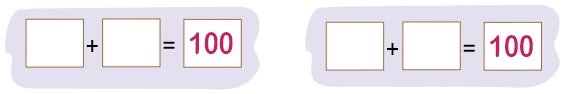 Observa la siguiente imagen.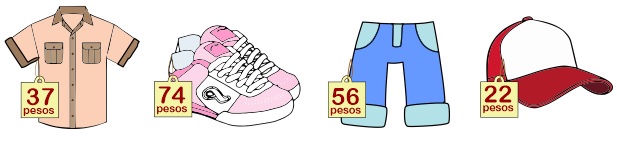 12 al 15.- Responde las siguientes preguntas:
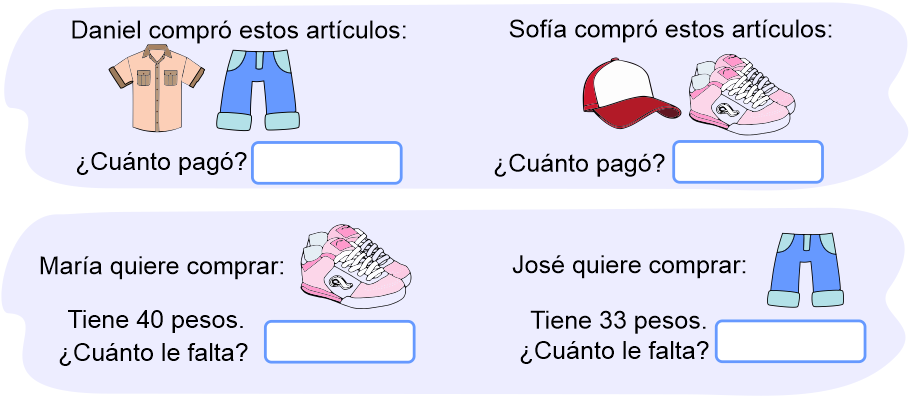 16 al 18.- Resuelve el siguiente problema sumando en la recta numérica.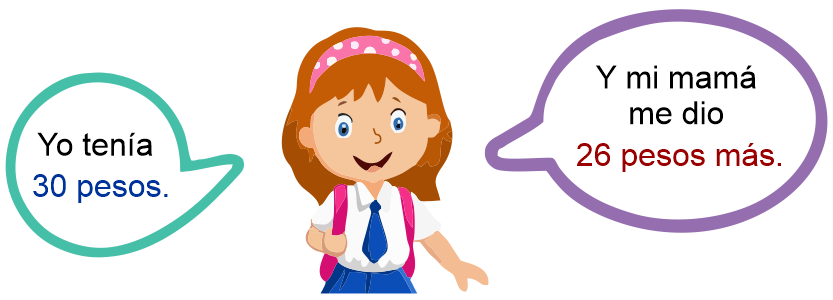 ¿Cuánto dinero tiene ahora?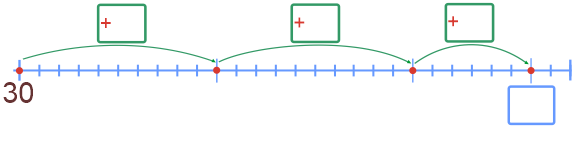 19 al 22.- Enumera los recipientes del 1 al 4 para ordenarlos del más ligero al más pesado.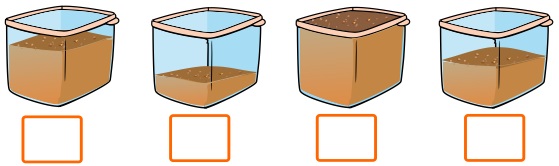 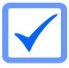 23 y 24.- Marca con una        el objeto más pesado en cada caso.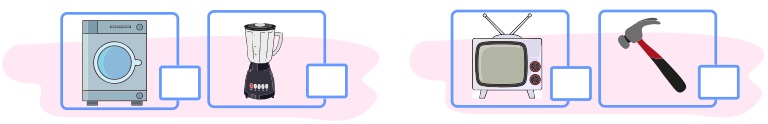 25.- Escribe los días de la semana que faltan.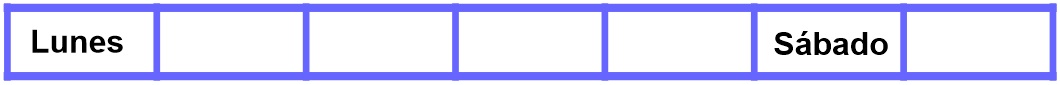 26 y 27.- Marca con una        la huella que deja alguna de las caras de los siguientes cuerpos.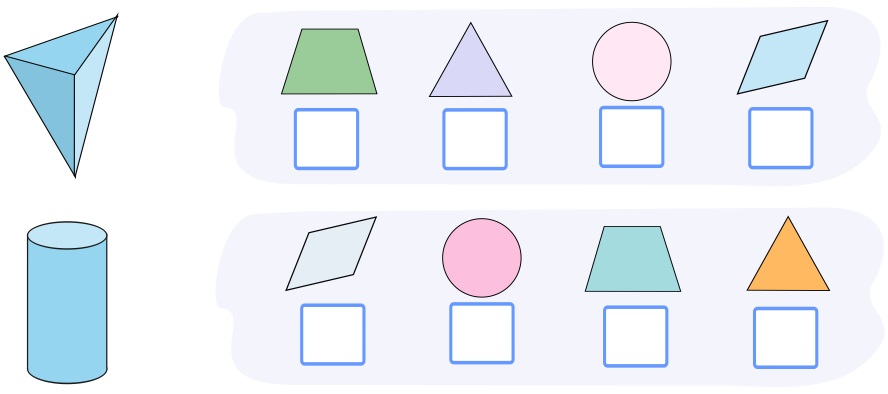 28.- Marca con una        la parte que falta para completar la figura.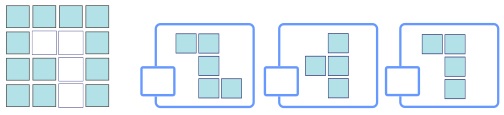 
29.- Marca con una        el par de vasos que tiene la misma cantidad de líquido.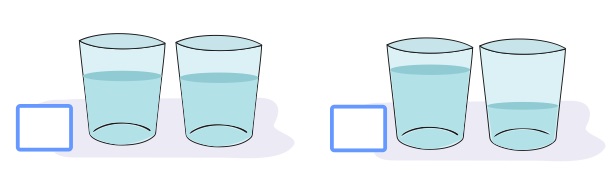 30.- Une con una línea la descripción que corresponde con cada objeto.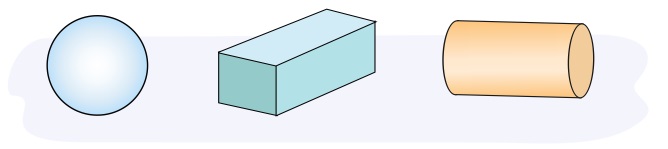 31 y 32.- Numera del 1 al 4 los objetos, para ordenarlos del más corto al más largo.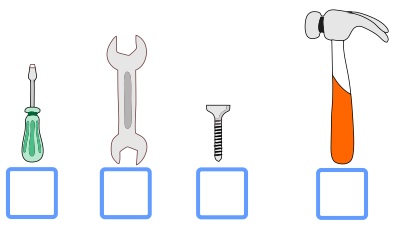 33.- Mariana pondrá a la venta sus últimas piezas de fruta: a 1 peso por cada tomate y a 10 pesos por cada sandia.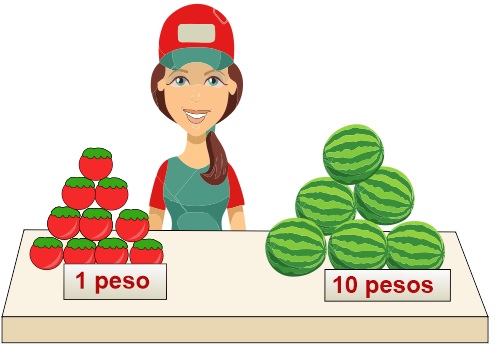 ¿Cuánto dinero obtendrá con la venta?1.- Escribe tu nombre completo. Usa mayúsculas donde corresponda. 
2 al 4.- Escribe dos palabras que comiencen igual que los ejemplos, pero con minúscula.5 y 6.- Corrige las dos palabras que deben llevar mayúsculas al inicio.7 al 9.- Une con una línea la descripción que corresponde con cada niño.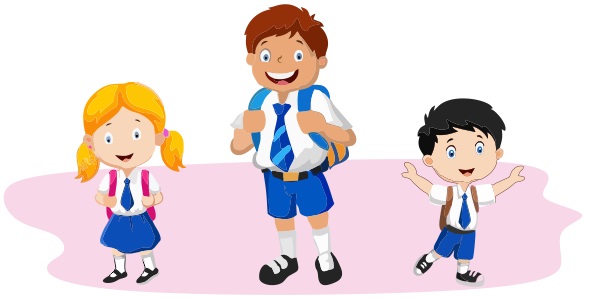 10 al 12.- Escribe el nombre de cada animal.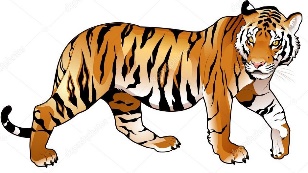 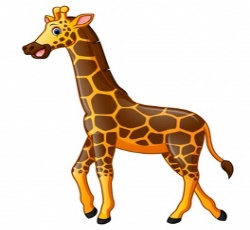 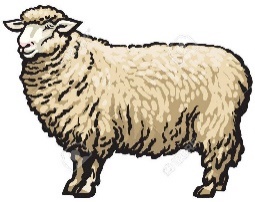 13 al 15.- Escribe una palabra con las letras de los nombres de los siguientes animales. No tienes que usar todas las letras. Observa el ejemplo: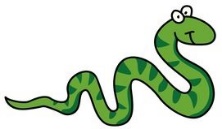 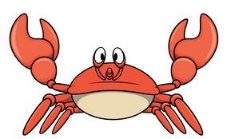 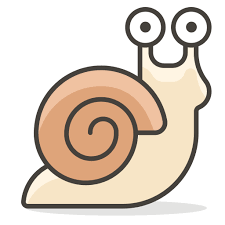 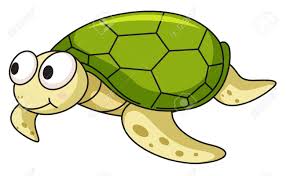 16 al 19.- Resuelve el crucigrama. Fíjate en las imágenes para saber qué palabra debe ir.Escribe cada letra en un cuadrito.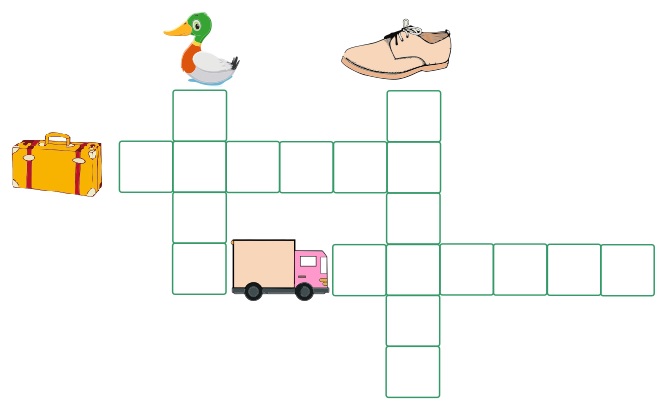 
20 al 22.- Completa las palabras.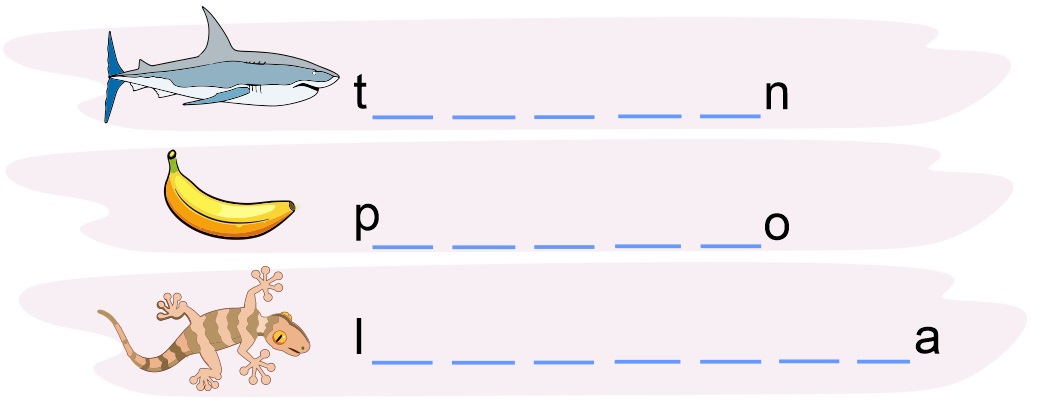 23 al 25.- Escribe otra forma de nombrar los siguientes objetos.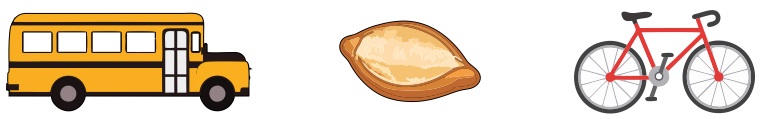 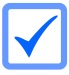 Marca con una palomita         la respuesta correcta.26.- ¿Cómo le pedirías a tu mamá que te deje salir a jugar? Disculpe, ¿me daría usted permiso de salir a jugar?Oye mamá, ¿puedo salir a jugar?27.- ¿Cómo le pedirías a un amigo que te preste un sacapuntas? José, préstame tu sacapuntas.Joven José ¿podría prestarme su sacapuntas por favor?28 y 29.- Encierra en un círculo las palabras que dicen lo mismo.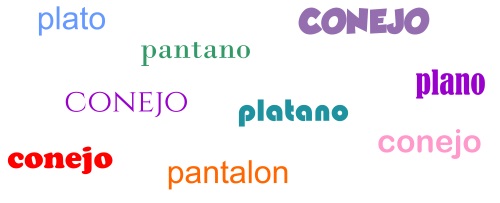 30.- Anota en cada recuadro cuántas palabras hay en cada frase. 		Sofía sabe patinar			carne, queso					Miguel metió un gol			El ave vuela31 y 32.- Separa las palabras de la oración para descubrir dos significados diferentes.
Emilianoestaencasa_______________    ____    _________    ____    _______________________________     _________    ____    ___________Marca con         una palomita la respuesta correcta.33.- ¿Cuál de las siguientes frases da una entonación de alegría?		¡Puedo salir a jugar!¿Puedo salir a jugar?“Puedo salir a jugar”Observa la habitación de María. Es hora de ir a la escuela y no encuentra su tarea.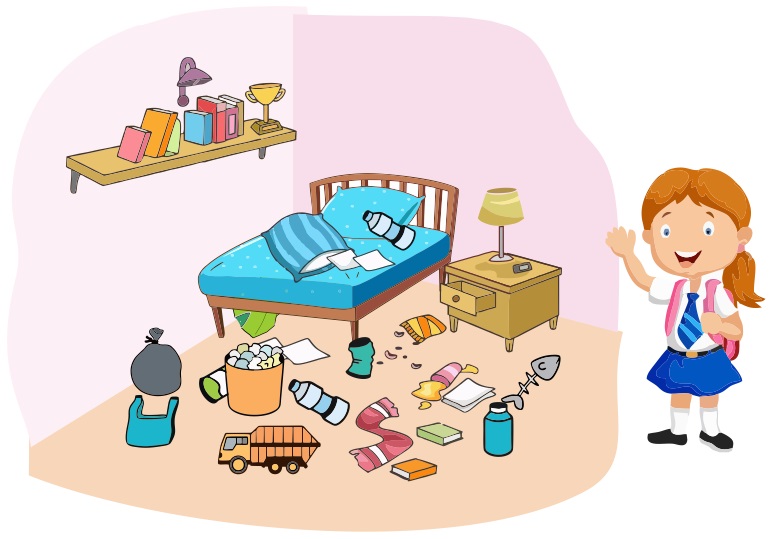 Marca con una       la respuesta correcta.1.- ¿Por qué María no puede encontrar su tarea?2.- ¿Cómo puede María ayudar en su casa?3 y 4.- Marca con una        las acciones que corresponden a un acuerdo para convivir en familia.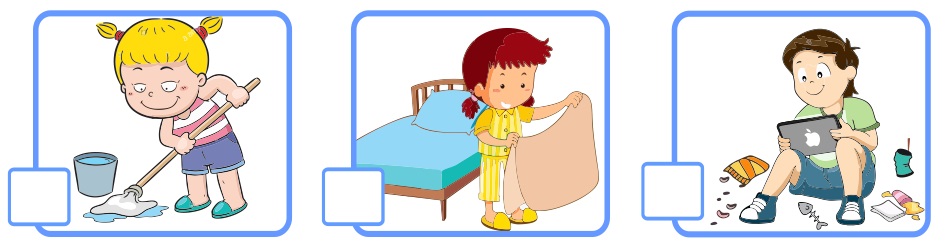 5.- ¿Por qué es importante que en tu familia haya acuerdos de convivencia?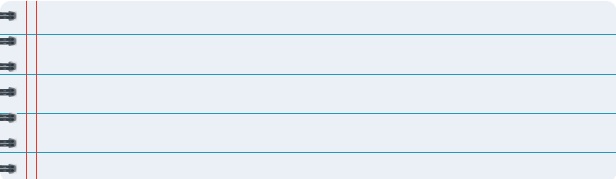 6 y 7.- Marca con una       las acciones que permiten cuidar el agua.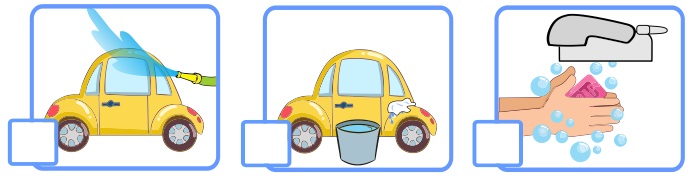 Marca con una       las respuestas correctas.8 y 9.- ¿Qué puedes hacer para cuidar el agua y mantenerla limpia?10.- ¿Cuál de los siguientes objetos no se puede doblar ni torcer?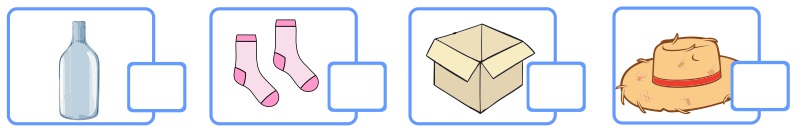 11.- Marca con una        el objeto más áspero.12.- Marca con una        el objeto más flexible. 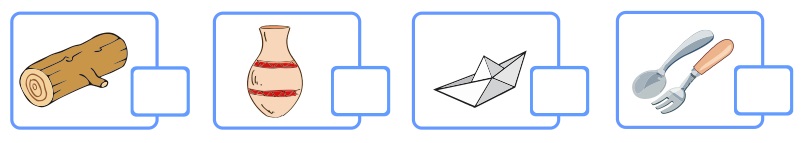 13.- Marca con una        el objeto más suave.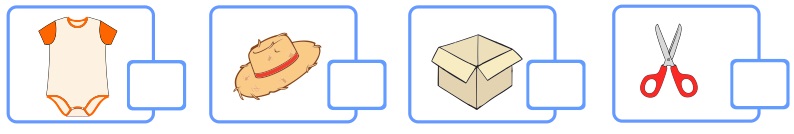 14 al 18.- Escribe de qué manera se están moviendo los objetos:deformando, jalando, empujando.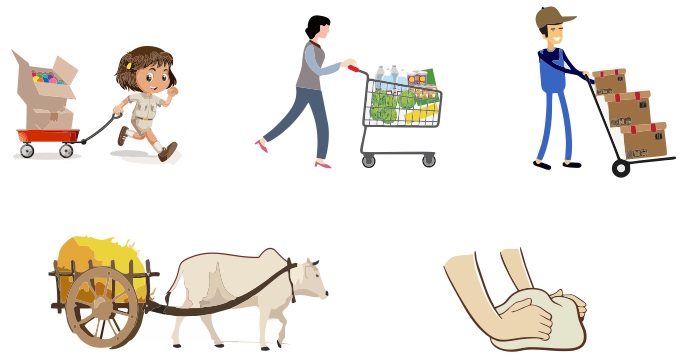 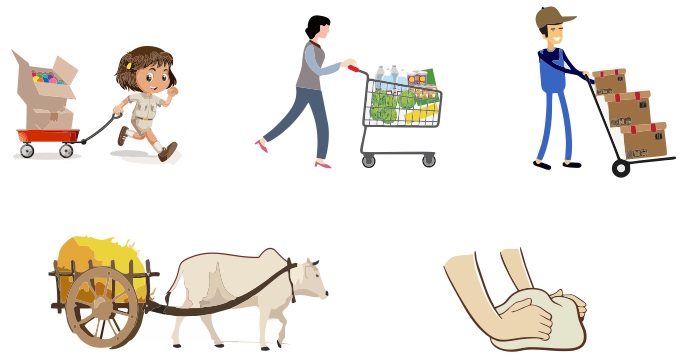 19 y 20.- Haz un dibujo de tu familia.21 y 22.- Describe cómo te apoya tu familia cuando:		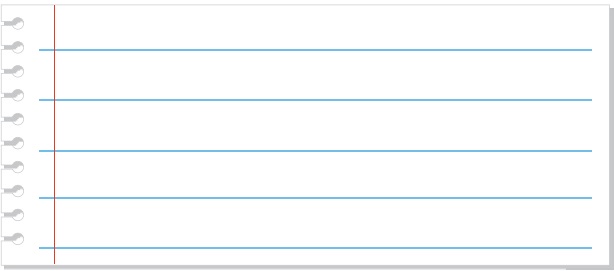 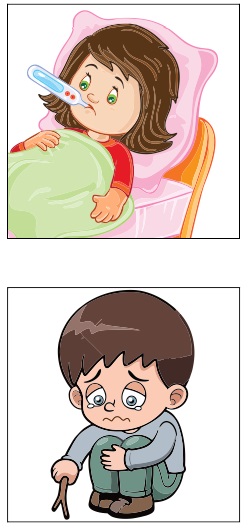 23 y 24.- Describe un momento especial con tu familia.Marca con una palomita          la respuesta correcta. 1.- ¿Qué enfermedad respiratoria es causada por el coronavirus SARS-CoV-2?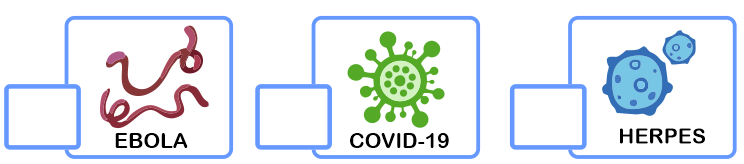 2 y 3.- ¿Qué estrategias se han implementado para combatir el Covid-19?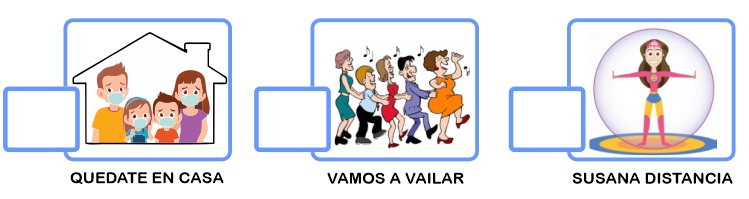 4 al 6.- Marca con una         las acciones útiles para prevenir el Covid-19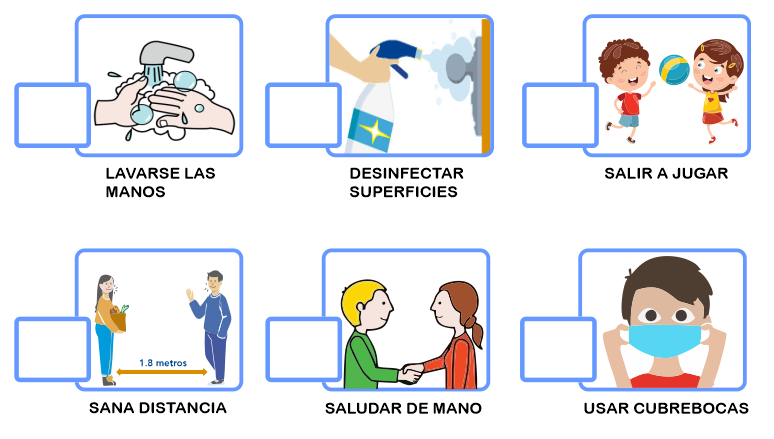 Marca con una palomita         la respuesta correcta.7 al 9.- Son los síntomas que puede causar la enfermedad  Covid-19. 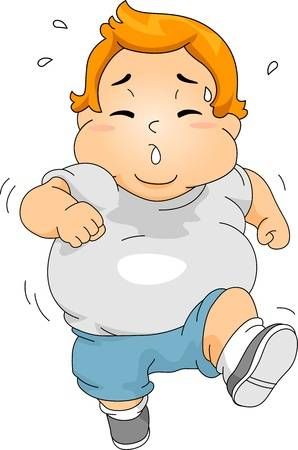 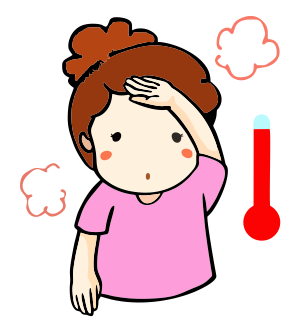 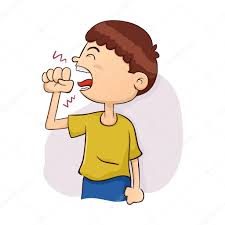 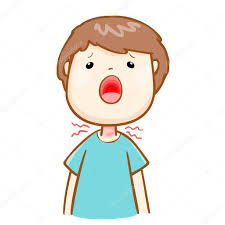 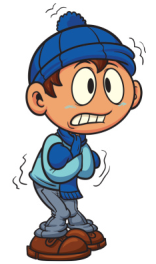 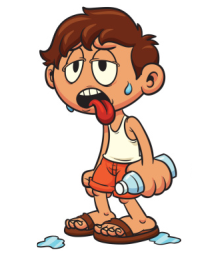 10.- Es un ejemplo de sana distancia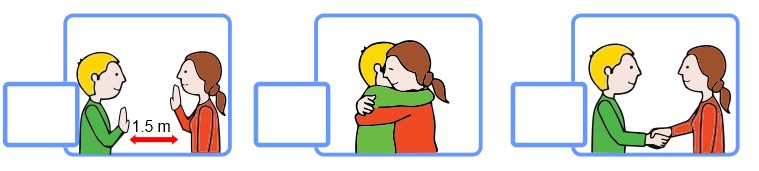 CicloEscolar.mx ® 2021-2022Este examen fue elaborado exclusivamente para www.cicloescolar.mx.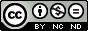 Visita: https://www.cicloescolar.mxEste examen fue elaborado exclusivamente para www.cicloescolar.mx.Si utilizas estos materiales en tu página web deberás atribuir autoría a cicloescolar.mxE incluir un código en el post o entrada donde compartes los materiales de cicloescolar.mx